HerrPeter MusterMusterstrasse4932 LotzwilLotzwil, 24. Januar 2022Interessenbekundung Wärmeverbund LotzwilEin Anschluss an den Wärmeverbund ermöglicht effiziente, CO2-neutrale Wärme ohne eigene Verantwortung und Unterhalt einer eigenen Anlage. Die Wärme wird von einer Holz-Schnitzelheizung bereit gestellt. Die ganzheitlichen Jahreswärmekosten für die Heizung sowie für das Warmwasser, werden in einer ähnlichen Grösse wie andere Systeme (Öl, Gas, Wärmepumpe) aber günstiger als individuelle Holzenergieanlagen sein.Der Ersatz einer bestehenden Öl- oder Elektroheizungen durch den Anschluss an einen Wärmeverbund wird durch den Kanton Bern mit bis zu 10‘000 CHF gefördert (Stand September 2020).Gerne erstellen wir eine unverbindliche Kostenzusammenstellung für ihre Liegenschaft. Senden Sie die ausgefüllte Interessenbekundung an a.greub@burgergemeindelotzwil.chBei allfälligen Fragen stehen wir Ihnen gerne zur Verfügung:Andreas Greub, Langenthalstrasse 40, 4932 Lotzwil, Tel. 079 748 63 90Pascal Peter, GUNEP GmbH, Bernfeldweg 32, 3303 Jegenstorf, Tel. 031 521 00 02Freundliche GrüsseBurgergemeinde Lotzwil		GUNEP GmbH 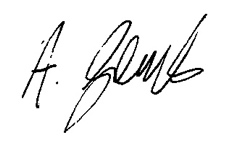 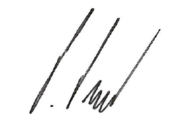 Andreas Greub	Pascal PeterInteressenbekundung (unverbindlich)	Wir sind interessiert an einem Anschluss und 'sofortigem' Wärmebezug.
	Bitte informieren Sie uns über die Möglichkeiten.	Wir möchten vorerst nur einen Anschluss bis ins Haus aber noch keinen Wärmebezug. 
	Bitte informieren Sie uns über die Möglichkeiten.	Wir möchten keinen Wärmebezug aus Holzenergie und somit auch keinen Anschluss.LiegenschaftsbesitzerName, Vorname		Adresse, PLZ Ort		Telefon			Mobil		E-Mail		LiegenschaftStrasse und Nr.			Parzellen Nr.		Alter Gebäude (Baujahr)			Beheizte Wohnfläche ca.		 m2Fenstersanierung (Jahr)			Fassadensanierung (Jahr)		Anzahl Etagen (inkl. EG)			Anz. Personen		Gebäudeabmasse in m	L 			B			H		Leistungs- und Energiebedarf	Warmwasseraufbereitung in separatem Elektroboiler	Warmwasseraufbereitung mit HeizungVorhandene Heizart	Jährlicher Energieverbrauch*		Jahrgang	Ölkessel			Liter/Jahr			Wärmepumpe			kWh/Jahr			Holzkessel			Ster/Jahr			Elektroheizung			kWh/Jahr			Elektroheia.greub@burgergemeindelotzwil.chzung zentral (mit Radiatoren)		Elektroheizung dezentral pro Zimmer* beim jährlichen Energieverbrauch Durchschnittswerte von den letzten 3 Heizperioden angeben. Datum			Unterschrift		Wichtig zu WissenEnergie aus Holz (Schnitzelfeuerung)Holz hat seit jeher eine unverzichtbare Stellung für die Energieversorgung eingenommen. Der zweitwichtigste erneuerbare Energieträger spielt auch bei der Energiewende eine bedeutende Rolle. Holz als Energieträger ist erneuerbar, CO2-neutral und die Wertschöpfung bleibt in der Region.Eine Heizung für alle (Wärmeverbund)Manche tun sich noch schwer mit der Vorstellung, auf die Wärmeerzeugung im eigenen Haus zu verzichten. Dabei bietet ein Wärmeverbund, also eine zentrale Grossheizung, die über Wärmeleitungen mehrere Gebäude versorgt, viele Vorteile: Für die angeschlossenen Liegenschaften ist es mit Abstand die komfortabelste Art zu heizen. Sie benötigen keine eigene Heizung mehr, sondern nur noch eine kleine Übergabestation im Keller, die nicht viel grösser ist als ein Sicherungskasten. Die Einzelheiten des Wärmebezugs werden in einem Wärmeliefervertrag geregelt. Dort steht, ab welcher Aussentemperatur und zu welchem Preis Wärme geliefert wird. Zugleich ist geregelt, wie dieser Preis einer allfälligen Teuerung angepasst wird. Nutzniesserin eines Nahwärmenetzes ist aber auch die Luft. Statt vieler Einzelheizungen gibt es nur noch eine einzige Feuerstelle mit modernsten Filteranlagen.Bemerkungen